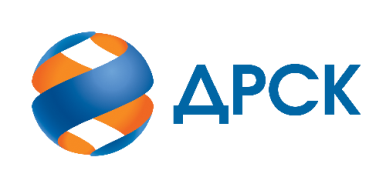 Акционерное Общество«Дальневосточная распределительная сетевая  компания»(АО «ДРСК»)_____________________________________________________________________________________________________________________ УТВЕРЖДАЮЗам.Председателя закупочной комиссии1 уровня АО «ДРСК»__________________ С.А. Коржов«24» февраля 2021 год Уведомление о внесении изменений в Извещение о закупке и Документацию о закупке по аукциону в электронной форме, участниками которого могут быть только субъекты МСП, на право заключения «Реконструкция распределительных сетей 6/0,4 кВ ф.Хлебозавод от ПС №5 Алдан»
(Лот № 142901-ТПИР ОБСЛ-2021-ДРСК)№ 1	 «24» февраля 2021 г.Организатор (Заказчик): – АО «Дальневосточная распределительная сетевая компания» (далее – АО «ДРСК») (Почтовый адрес: 675000, Амурская обл., г. Благовещенск, ул. Шевченко, 32, тел. 8 (4162) 397-205)Способ и предмет закупки: аукцион в электронной форме, участниками которого могут быть только субъекты МСП: «Реконструкция распределительных сетей 6/0,4 кВ ф.Хлебозавод от ПС №5 Алдан», Лот № 142901-ТПИР ОБСЛ-2021-ДРСК.Извещение опубликованного на сайте в информационно-телекоммуникационной сети «Интернет» www.zakupki.gov.ru (далее — «ЕИС») от 19.02.2021 № 32110009242.Внесены следующие изменения в  Извещение о закупке и Документацию о закупке:В связи с ошибкой архиватора читать Документацию о закупке 142901 в измененном архиве согласно приложению №1 к настоящему Уведомлению.Приложения:Документация о закупке Все остальные условия Извещения и Документации о закупке остаются без изменения.Коротаева Т.В.(4162) 397-205  